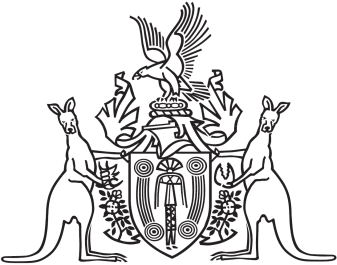 Northern Territory of AustraliaGovernment GazetteISSN-0157-833XNo. S6	13 March 2017Assent to Proposed LawsHis Honour the Administrator assented to the following proposed laws:10 March 2017Classification of Publications, Films and Computer Games Amendment Act 2017 (Act No 1 of 2017)Domestic and Family Violence (Recognition of Domestic Violence Orders) (National Uniform Law) Amendment Act 2017 (Act No 2 of 2017)Medical Services Legislation Amendment Act 2017 (Act No 3 of 2017)Statute Law Revision Act 2017 (Act No 4 of 2017)Yours sincerelyMichael TathamClerk of the Legislative AssemblyDate 13 March 2017